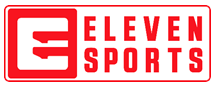 PARA DIVULGAÇÃO IMEDIATALisboa, 19 de Junho de 2020Contacto: João Pereira de FariaPR & Communicationsjoao.faria@elevensports.comT. 925 400 881CHAMPIONSHIP REGRESSA À ELEVEN SPORTS O English Football League (EFL) - Sky Bet Championship regressa a partir de amanhã, com jogos transmitidos em Direto e Alta Definição na ELEVEN SPORTSLisboa, 19 de Junho 2020 – O English Football League (EFL) - Sky Bet Championship regressa a partir de amanhã, dia 20 de Junho. A competição foi suspensa desde o dia 8 de Março, após a 37.ª jornada, faltando disputar nove jornadas. Em cada jornada serão transmitidos até 5 jogos, em Direto e Alta Definição na ELEVEN SPORTS.Após 3 meses de interrupção devido à pandemia de COVID-19, o Championship regressa amanhã à ELEVEN SPORTS. Ao todo vão ser transmitidos até 5 jogos por jornada, a começar já nesta 38.ª jornada com encontros entre o Fulham x Brentford FC e Cardiff City x Leeds United.O Championship é liderado pelo Leeds United, com mais 1 ponto que o West Bromwich Albion e 7 pontos que o Fulham. Orientado pelo treinador argentino Marcelo Bielsa, o Leeds conta no ataque com o internacional português Hélder Costa.O Sky Bet Championship conta com 12 jogadores portugueses:FC Fulham: Ivan CavaleiroLeeds United: Hélder CostaWest Bromwich Albion: Matheus PereiraStoke City: Bruno Martins IndiBristol City FC: Pedro PereiraNottingham Forest: Tobias Figueiredo; Yuri Ribeiro; Alfa Semedo; João Carvalho; Tiago SilvaFC Reading: Rafael, Pelé, Lucas JoãoHull City: Leonardo da Silva LopesFC Barnsley: Elliot SimõesCalendário de jogos:20 JunhoFulham x Brentford FC (12h30 ELEVEN SPORTS 2)21 JunhoCardiff City x Leeds United (12h00 ELEVEN SPORTS 2)26 JunhoBrentford FC x West Bromwich 	(19h45 ELEVEN SPORTS 2)27 JunhoPreston North End x Cardiff City (12h30 ELEVEN SPORTS 2)Leeds United x Fulham	(15h00 ELEVEN SPORTS 4)28 JunhoBristol City x Sheffield Wednesday (12h00 ELEVEN SPORTS 2)Nottingham Forest x Huddersfield (14h15 ELEVEN SPORTS 4)30 JunhoMillwall x Swansea City 	(17h00 ELEVEN SPORTS 2)1 JulhoPreston North End x Derby County (17h00 ELEVEN SPORTS 2)2 JulhoHull City x Middlesbrough (17h00 ELEVEN SPORTS 2)3 JulhoCharlton FC x Millwall (20h15 ELEVEN SPORTS 3)4 JulhoDerby County x Nottingham Forest (12h30 ELEVEN SPORTS 2)Bristol City x Cardiff City (15h00 ELEVEN SPORTS 2)5 JulhoSwansea City x Sheffield Wednesday (12h00 ELEVEN SPORTS 2)Todas as jornadas terão até 5 jogos a ser transmitidos em Direto e Alta Definição na ELEVEN SPORTS, por apenas €9.99/mês.#JogamosEmCasa #ForTheFans #ChampionshipEleven FIMNota aos EditoresSobre a ELEVEN SPORTS:A ELEVEN SPORTS é um distribuidor premiado de conteúdos desportivos, que apresenta as melhores competições nacionais e internacionais e os melhores programas de entretenimento, totalmente dedicados aos fãs de todo o mundo. A crescer globalmente, com um conhecimento profundo sobre os fãs em cada país, a ELEVEN SPORTS está a desafiar a forma como o desporto em direto é apresentado.A ELEVEN SPORTS oferece por ano milhares de horas de conteúdos desportivos Premium EM DIRETO a milhões de subscritores em todo o mundo, em Portugal, na Bélgica, Itália, Luxemburgo, Polónia, Japão, Mianmar e Taiwan. A ELEVEN SPORTS detém os direitos de transmissão de algumas das mais conceituadas ligas desportivas mundiais como a UEFA Champions League, LaLiga, Bundesliga, Ligue1, Jupiler Pro League, English Football League Championship, Scottish Premiership, F1, F2, F3, Porsche SuperCup, NFL, ATP250, Liga Endesa, e muito mais.A abordagem da ELEVEN garante que os fãs estão sempre envolvidos, on-air, online e nas redes sociais. A plataforma OTT da ELEVEN está no centro da sua estratégia a longo prazo, oferecendo aos fãs uma experiência flexível através de todos os seus dispositivos. A ELEVEN SPORTS oferece cobertura de desportos Premium em direto, em idiomas locais, complementada com notícias, análises abrangentes junto ao relvado e em estúdio, conteúdos digitais e programação local. Os serviços da ELEVEN SPORTS estão disponíveis 24 horas por dia, sete dias por semana, em multi-ecrã, Full HD ou 4K e são produzidos localmente de acordo com os mais altos padrões internacionais.Website: www.elevensports.ptFacebook: ElevenSportsPortugalTwitter: @ ElevenSports_PTInstagram: @ elevensportsptLinkedIn: ELEVEN SPORTS PORTUGALPodcasts: Apple Podcasts, Castbox, Google Podcasts, SoundCloud, SpotifyYouTube: Eleven Sports PortugalTwitch: Eleven Sports Portugal